1.09.22г Празднично и весело прошел «День знаний» в МБОУ «СОШ №48». Несмотря на жаркую  погоду, которая была в этот  день, желающих пойти в школу было много. С поздравительной речью открыла линейку директор школы Амирханова Раисат Магомедовна. Желающих поздравить первоклассников  тоже было много. Много наставлений и пожеланий в адрес первоклассников прозвучало от старшеклассников. Участники школьного хореографического кружка «Юные танцоры» тоже удивили первоклассников своими танцами.  Не остались в стороне и участники школьной  вокальной студии «Кантилена»  театрального кружка «Теремок» под руководством Ярбиловой М.М. С огромным удовольствием и старанием первоклассники читали стихи  под бурные аплодисменты родителей.  С наилучшими пожеланиями после первого звонка  малышей проводили в свои  классы. 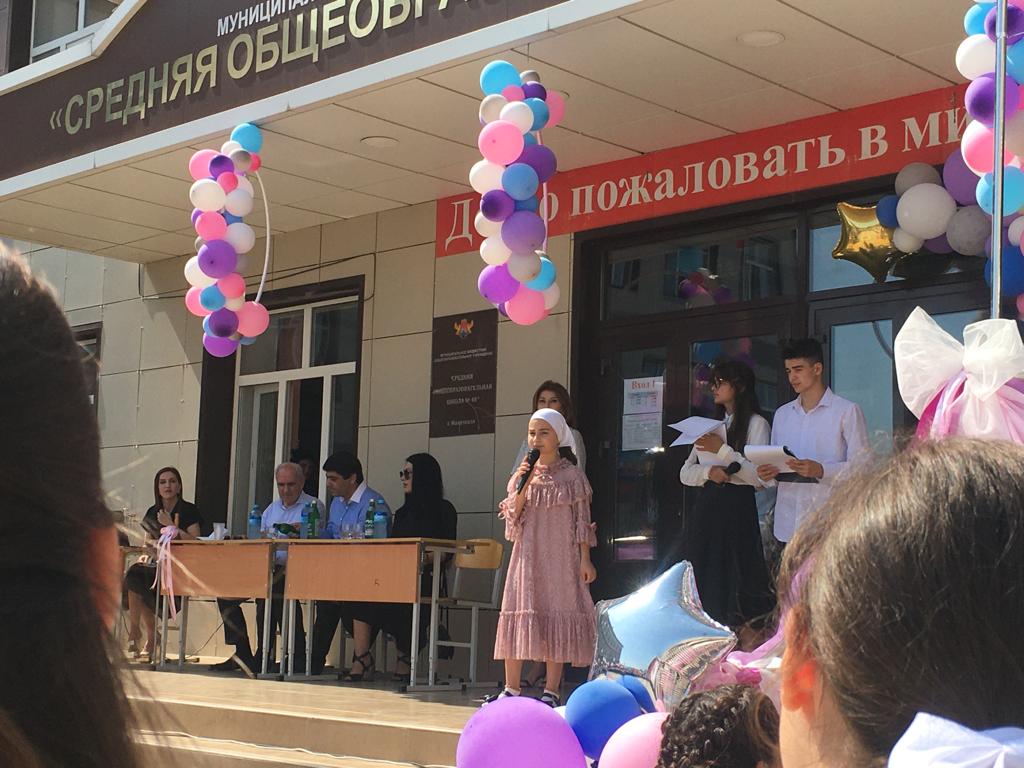 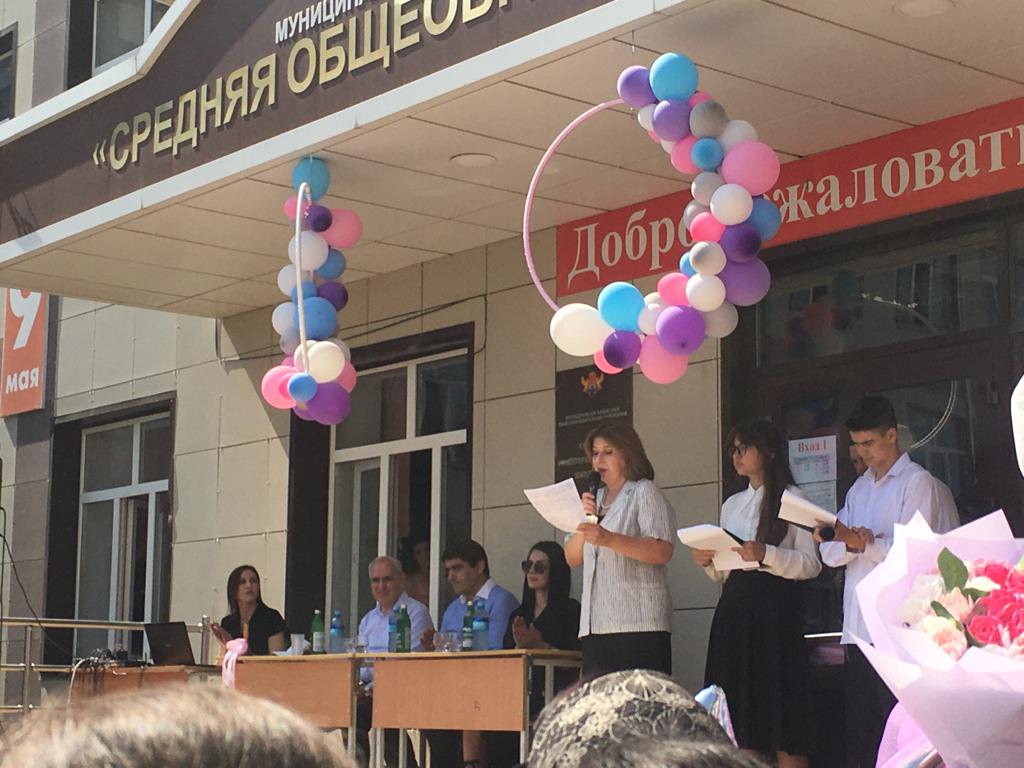 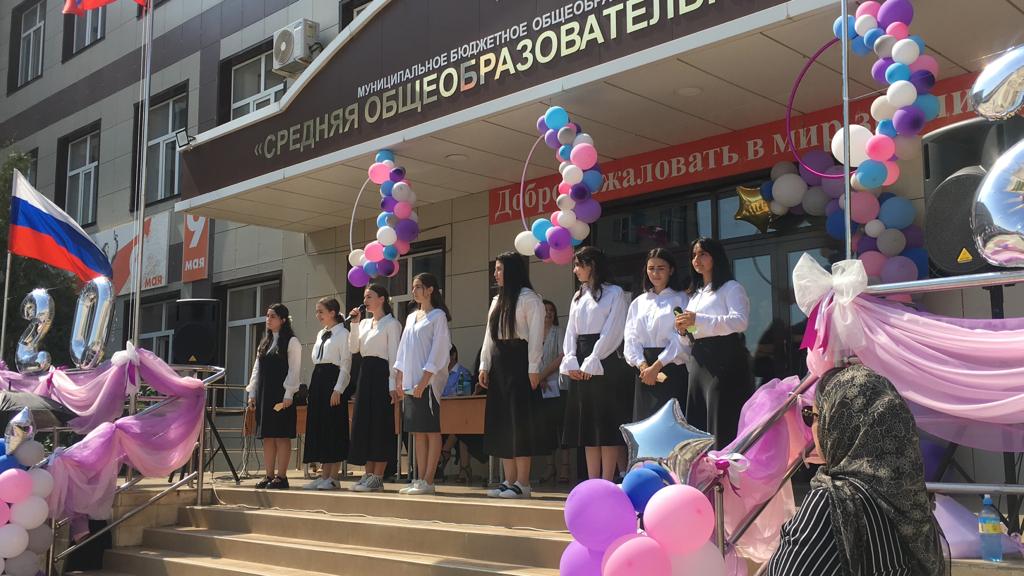 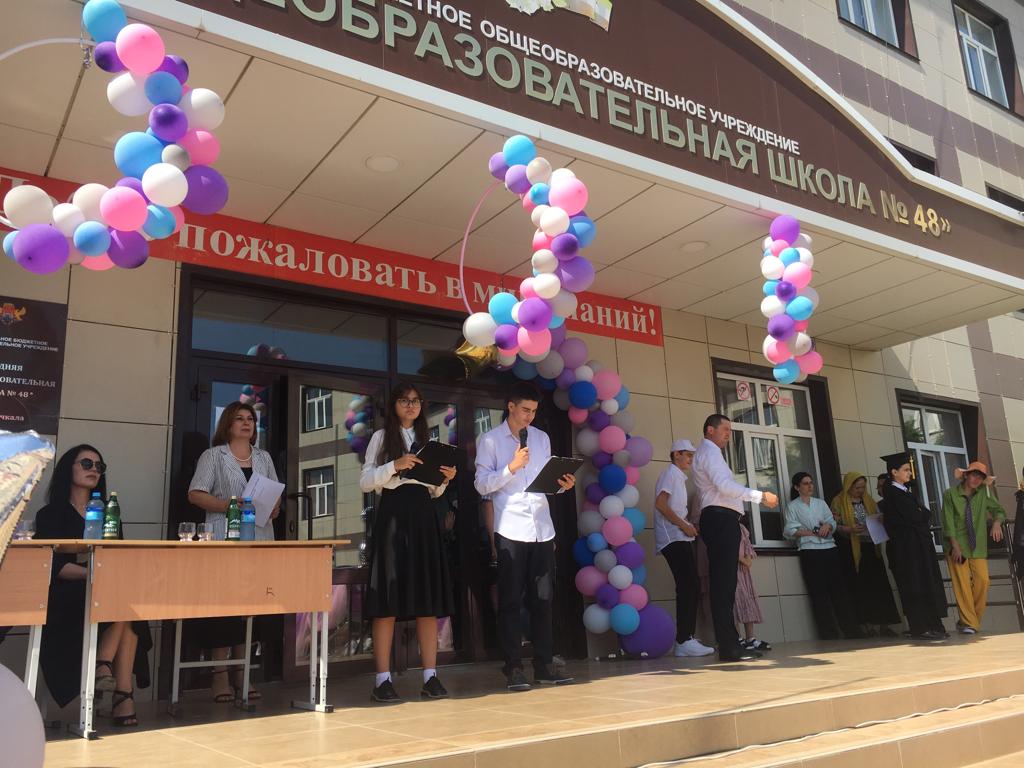 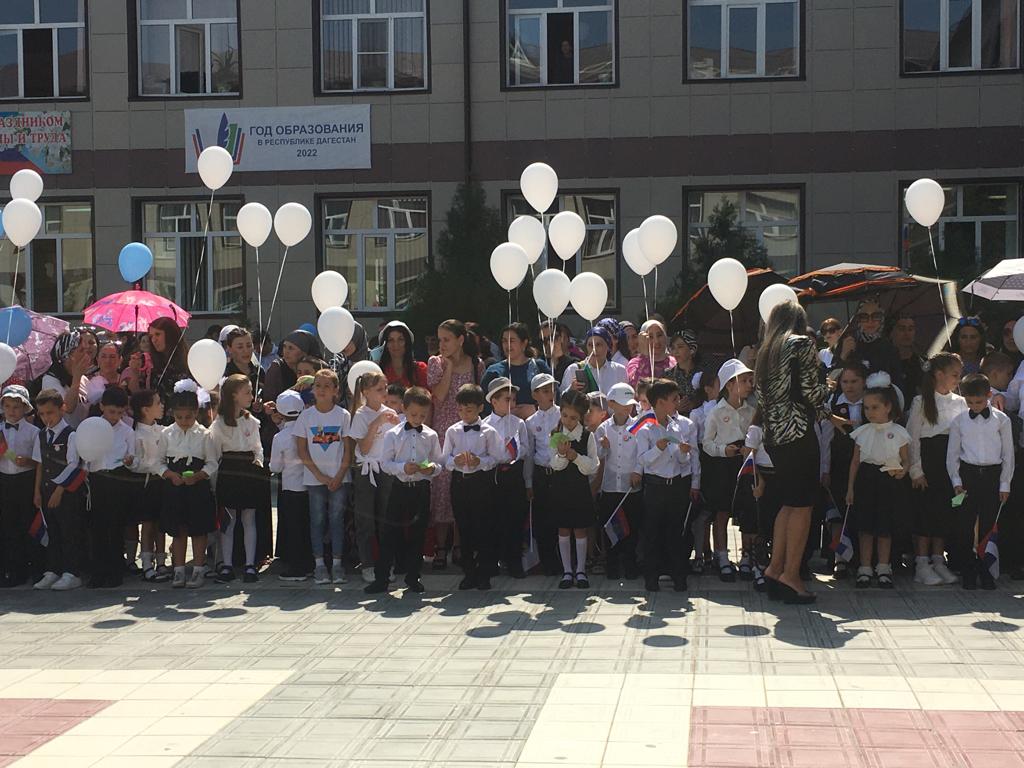 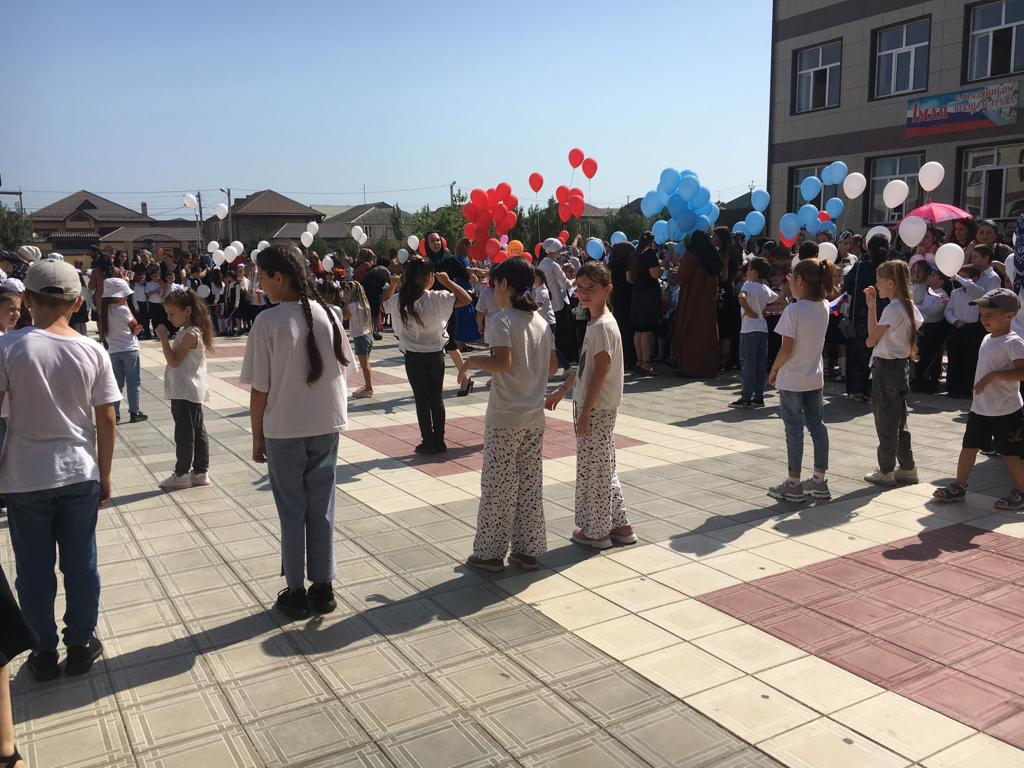 